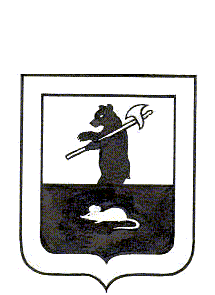 АДМИНИСТРАЦИЯ ГОРОДСКОГО ПОСЕЛЕНИЯ МЫШКИНПОСТАНОВЛЕНИЕг.Мышкин30.09.2016									   № 334О внесении изменений в постановление Администрации городского поселения Мышкин от 09.04.2012 №44  «Об  утверждении административного регламента попредоставлению муниципальной услуги «Прием документов, необходимых для согласования перевода  жилого  помещения в нежилое или нежилое в жилое помещение, а также выдача соответствующих решений о переводе или об отказе в переводе»   В целях приведения нормативных правовых актов в соответствие с действующим законодательством,   на основании  внесения изменений  в Федеральный закон от 06.10.2003 года  № 131-ФЗ  «Об общих принципах  организации местного самоуправления  в  Российской Федерации»,  во исполнение Федерального закона от 1  декабря  2014года  №419-ФЗ «О внесении изменений в отдельные законодательные акты Российской Федерации по вопросам социальной защиты инвалидов в связи с ратификацией Конвенции о правах инвалидов»,  Уставом городского поселения Мышкин Мышкинского района Ярославской области,ПОСТАНОВЛЯЕТ:1.Внести в Административный регламент  по предоставлению  муниципальной услуги «Прием документов, необходимых для согласования перевода  жилого  помещения в нежилое или нежилое в жилое помещение, а также выдача соответствующих решений о переводе или об отказе в переводе», утвержденный постановлением Администрации городского поселения Мышкин от 09.04.2012 г. № 44, изменения согласно приложению.2.Контроль за исполнением настоящего постановления оставляю за собой.4.Настоящее постановление разместить на официальном сайте Администрации городского поселения Мышкин. 5.Постановление вступает в силу с момента опубликования в газете «Волжские зори».Глава городскогопоселения  Мышкин                                         					Е.В.Петров                                                  Приложение  к постановлению Администрации городского поселения Мышкинот   30.09. 2016 г № 334                      Изменениявносимые в Административный  регламент по предоставлению муниципальной услуги ««Прием документов, необходимых для согласования перевода  жилого  помещенияв нежилое или нежилое в жилое помещение, а также выдачасоответствующих решений о переводе или об отказе в переводе»1.Наименование  Административного регламента, изложить   в новой редакции:«Об утверждении административного регламента по предоставлению муниципальной услуги «Перевод жилых помещений в нежилые помещения и нежилые помещения в жилые помещения».2. Пункт    1  постановляющей   части  постановления   изложить   в новой редакции:«1. Утвердить административный регламент по предоставлению муниципальной услуги  «Перевод жилых помещений в нежилые помещения и нежилые помещения в жилые помещения».3. Пункт 2 постановляющей   части  постановления   слова  «(Кочкина О.Н.)» исключить. 	4. Подпункт 9.1. пункта 9. раздела 2. «Требования к порядку предоставления муниципальной услуги»  Административного регламента дополнить абзацем следующего содержания: «Вход в здание Администрации городского поселения Мышкин оборудуется пандусами, расширенным проходом, позволяющим обеспечить беспрепятственный доступ инвалидов, включая инвалидов-колясочников.Администрация поселения обеспечивает:-  условия для инвалидов в помощи по оказанию работниками Администрации поселения в преодолении барьеров, мешающих получению ими услуг наравне с другими лицами; - допуск в здание собаки-проводника;- сопровождение инвалидов, имеющих стойкие расстройства функции зрения.».